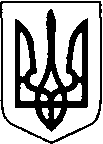 Виконавчий  комітет  Нововолинської  міської  радиВолинської області                                                 Р І Ш Е Н Н Я                          16  лютого 2022 року                    м. Нововолинськ                                         №82 Про затвердження нового складу комітету забезпечення доступності осіб з інвалідністю та інших маломобільних груп населення до об’єктів соціальної та інженерно-транспортної інфраструктуриКеруючись  статтями  30, 31 Закону України «Про місцеве самоврядування в Україні», Типовим положенням про комітети забезпечення доступності інвалідів та інших маломобільних груп населення до об’єктів соціальної та інженерно-транспортної інфраструктури, затвердженого наказом Міністерства будівництва, архітектури та житлово-комунального господарства України, Міністерства праці та соціальної політики України від 08.09.2006 року №300/339, у зв’язку з кадровими змінами, виконавчий комітет міської ради ВИРІШИВ:       1. Затвердити новий склад комітету забезпечення доступності осіб з інвалідністю та інших маломобільних груп населення до об’єктів соціальної та інженерно-транспортної інфраструктури (додається).       2. Вважати таким, що втратило чинність, рішення виконавчого комітету  від 18.11.2021 року №430 «Про затвердження нового складу комітету забезпечення доступності осіб з інвалідністю та інших маломобільних груп населення до об’єктів соціальної та інженерно-транспортної інфраструктури».        3. Контроль за виконанням даного рішення покласти на заступника міського голови з питань діяльності виконавчих органів Миколу Пасевича.Міський голова                                                                                   Борис КАРПУСБогдан  Миронюк 32335                                                 ЗАТВЕРДЖЕНО    	  Рішення виконавчого комітету				               16.02.2022 року №82СКЛАДкомітету забезпечення доступності осіб з інвалідністю та інших маломобільних груп населення до об’єктів соціальної та інженерно-транспортної інфраструктуриБогдан Миронюк 32335Голова комітету доступності:Пасевич Микола Федорович– заступник міського голови з питань діяльності виконавчих органівЗаступник голови: Миронюк Богдан Петрович– заступник начальника управління будівництва та інфраструктури, начальник відділу будівництва та комунального господарства Секретар комітету:Шведова Олена Михайлівна– головний спеціаліст відділу будівництва та комунального господарства управління будівництва та інфраструктуриЧлени комітету:Голян Олег Володимирович– директор Виробничого управління комунального господарстваВісьтак Михайло Володимирович– заступник начальника відділу містобудування та земельних відносин, начальник сектору містобудування та архітектуриГальчик Сергій Миколайовичначальник відділу державного архітектурно-будівельного контролюБойкова Майя Володимирівна - т.в.о.  начальника управління соціального захисту населенняКоцура Юрій ВасильовичСмолярук Сергій Петрович–  начальник відділу транспорту та зв’язку управління будівництва та інфраструктури- начальник управління муніципальної вартиПопіка Ольга ОлександрівнаШипелик Олег Володимирович– головний лікар КНП «Нововолинський Центр первинної медико-санітарної допомоги» - директор Комунального некомерційного підприємства «Нововолинська центральна міська лікарня» Голованська Оксана Миколаївна– начальник відділу з питань надзвичайних ситуацій та цивільного захисту населенняМіньковська Валентина Миколаївна– голова громадської організації осіб з інвалідністю «Довіра» (за згодою)Маліц Галина Адамівна– голова міської організації «УТОС» (за згодою)Буденчук  Ю.М.– керуюча ГО «Світ для дітей» (за згодою)Шевчук Ю.Ю.– член правління ГО «Світ для дітей» (за згодою)Близнюк А.М.– член правління ГО «Світ для дітей» (за згодою)